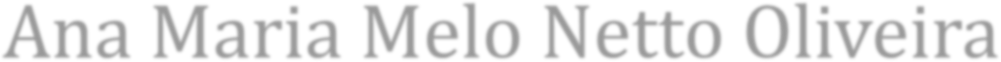 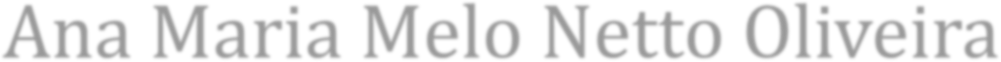 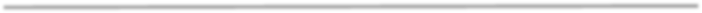 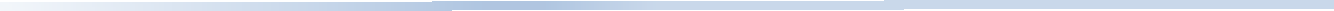 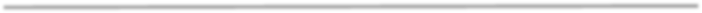 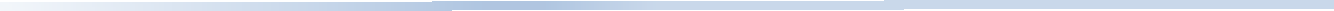 XXX XXX XXX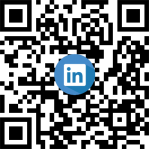 Especialista em Políticas Públicas e Gestão GovernamentalFORMAÇÃO ACADÊMICAEXPERIÊNCIA PROFISSIONAL01/2023 – atual	Secretaria de Reformas Econômicas do Ministério da FazendaSubsecretária de Reformas Estruturais e Análise Econômica do DireitoFormular, propor, acompanhar e coordenar propostas de reformas econômicas estruturais.Elaborar estudos técnicos sobre a eficiência e os impactos econômicos de projetos de normas regulatórias e legislativas.Elaborar propostas de melhoria da legislação.05/2022 – atual	Conselheira de Administração da TELEBRÁSConselheira indicada pelo Ministério da Economia04/2022 – 01/2023 Conselho Curador do FGTSConselheira suplente representante da Casa Civil05/2021 – 01/2023 Subchefia de Análise Governamental - Casa CivilSubchefe Adjunta de Política EconômicaEm assessoramento ao Ministro Chefe da Casa Civil, e em articulação com os diversos ministérios e entidades do Poder Executivo, analisar o mérito, revisar e dar suporte à elaboração de atos normativos (decretos, medidas provisórias e projetos de lei), nas áreas de: regulação econômica dos mercados financeiro, de capitais, de seguros e resseguros, de previdência complementar aberta e fechada; empresas estatais; desestatização; comércio exterior; propriedade intelectual e industrial; concorrência, desenvolvimento econômico, industrial, comercial e agrícola; micro e pequenas empresas.Coordenar a construção de políticas públicas, particularmente nos casos que exigem articular múltiplos atores, nas áreas de políticas voltadas ao desenvolvimento econômico e social.Em articulação com os diversos ministérios e entidades do Poder Executivo, analisar o mérito dos projetos de lei em trâmite no Congresso, para emitir o posicionamento de Governo acerca da proposta.08/2012 – 12/2020 Ministério da EconomiaPresidente do Conselho de Recursos do Sistema Financeiro Nacional (CRSFN) Presidente do Conselho de Recursos do Sistema Nacional de Seguros Privados, de Previdência Privada Aberta e de Capitalização (CRSNSP)Presidência dos Colegiados paritários do Ministério da Economia revisores das sanções aplicadas pelo Banco Central do Brasil, pela Comissão de Valores Mobiliários (CVM), pelo Conselho de Controle de Atividades Financeiras (COAF) e pela Superintendência de Seguros Privados (SUSEP). Análise de processos administrativos sancionadores, relacionamento institucional com órgãos públicos e entidades representativas dos mercados financeiro, de capitais e de seguros, redação e revisão de normas, gerenciamento de equipe, implementação pioneira do processo eletrônico no Ministério da Fazenda, gestão e inovação de processos com redução do estoque de processos em 66% e redução do tempo médio de permanência de 4,5 para 1,5 ano.08/2012 – 01/2019 Secretaria-Executiva do Ministério da FazendaAssessora do Secretário-Executivo, área jurídicaRedação e revisão de normas, acompanhamento de demandas judiciais e de órgãos de controle.05/2002 – 08/2011 Secretaria de Direito Econômico do Ministério da Justiça05/2011 – 08/2011 Coordenadora Geral de Assuntos Jurídicos01/2011 – 03/2011 Secretária de Direito Econômico Interina10/2010 – 04/2011 Diretora do Departamento de Proteção e Defesa Econômica01/2007 – 10/2010 Coordenadora-Geral de Assuntos Jurídicos05/2002 – 12/2006 Assistente Técnico do Secretário de Direito EconômicoIngresso em maio de 2002 como Assistente Técnico do Secretário de Direito Econômico, desempenhando instrução e análise de processos de condutas anticompetitivas, acordos de leniência, termos de compromisso de cessação de prática. Atuação como Coordenadora Geral de Assuntos Jurídicos, de janeiro de 2007 a outubro de 2010, englobando elaboração de guias de análise antitruste, palestras e cursos de capacitação para investigação de cartéis, liderando equipe de alta performance responsável pela conclusão de 180 das cerca de 210 investigações finalizadas por todo o órgão no período. Em outubro de 2010, fui promovida a Diretora do Departamento de Proteção e Defesa Econômica, supervisionando mais de 800 processos de condutas anticompetitivas e de atos de concentração econômica, com participação em fóruns internacionais (OCDE, ICN). Exerci interinamente cargo de Secretária de Direito Econômico no período de janeiro a março de 2011.09/2004 - 08/2011 Câmara de Regulação do Mercado de Medicamentos – CMEDRepresentante da Secretaria de Direito Econômico no Comitê Técnico-ExecutivoIDIOMASInglês fluenteOUTROS CURSOS04 a 10/07/2010	Fordham University Competition Law Institute (Nova Iorque, NY)Refresher course for experienced competition authority officials04/2004-08/2004	Escola Nacional de Administração Pública – ENAP (Brasília)Curso de Formação para a Carreira de Especialista em Políticas Públicas e Gestão GovernamentalARTIGOSPrescrição Intercorrente Pré Processo Administrativo no Conselho de Recursos do Sistema Financeiro Nacional, em coautoria com Rui Fernando Ramos Alves, in “Direito Empresarial e suas Interfaces, Volume 3 – Homenagem a Fábio Ulhoa Coelho”. Organizado por Ana Frazão; Rodrigo R. Monteiro de Castro; Sérgio Campinho. Ed. Quartier Latin, 2022.O CRSFN e o novo regime sancionador nos mercados financeiro e de capitais, em coautoria com Alexandre Henrique Graziano, in “O Novo Regime Sancionador nos Mercados Financeiro e de Capitais”, Ed. IASP, 2019.CBHPM: A conciliação entre a livre concorrência e a defesa da dignidade médica é possível?, em coautoria com Tainá Leandro e Alessandra Lopes da Silva. In: KRUEGER, Guilherme; DA ROCHA, Lucila Carvalho Medeiros (coord.). “Aspectos jurídicos e econômicos das cooperativas de saúde”. Del Rey, Belo Horizonte, 2012.PRÊMIOS E HOMENAGENSHomenageada em março de 2017 com o Diploma de Mérito COAF, feita pelo órgão de inteligência financeira do Governo brasileiro a personalidades que se destacaram na área de prevenção e combate à lavagem de dinheiro e ao financiamento do terrorismo.2011-2012University of ChicagoMaster of Laws (LL.M.)2005-2006Instituto Brasiliense de Direito Público – IDP (Brasília)Especialista em Direito Público1997-2001Centro Universitário de Brasília – UniCEUB (Brasília)Graduação em Direito